Formulaire pour présenter le cas étudiéLe problème de communication que l’étudiant souhaite traiter dans son étude de cas doit être obligatoirement validé par le directeur du mémoire (= obligatoirement un enseignant-chercheur habilité de l’équipe pédagogique de la filière CFI) Pour obtenir cette validation de la part du directeur (et du co-directeur), l’étudiant doit remplir le formulaire suivant :Une fois rempli, daté et signé par l’étudiant, ce formulaire doit être envoyé par courrier électronique et en format word :A Mylène HARDY mylene.hardy@inalco.fr  ;à la coordination pédagogique et administrative de la filière CFI (damien.bresson@inalco.fr ).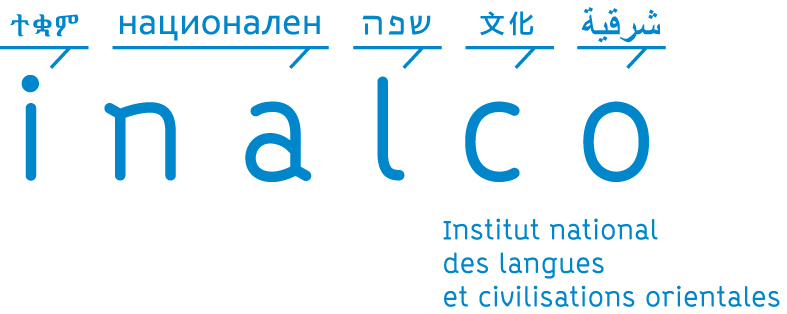 L3 CFI -  Année 2022-2023Mémoire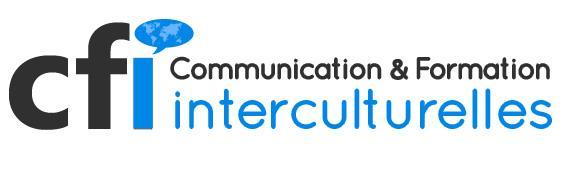 1Nom – Prénom – Identifiant2Intitulé de l’étude de cas3Présentation du cas qu’on se propose d’étudier 4Langue(s)/culture(s) concernée(s)5Spécialité CFI6Objectifs7Objets, données, corpus, …8Méthodes de travail9Références10Directeur du mémoire11Co-Directeur du mémoire12Date du dépôt13Signature de l’étudiant14Date d’acceptation par le directeur de la thèse professionnelle et signature15Date d’acceptation par le co-directeur thèse professionnelle et signature